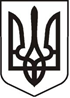 УКРАЇНАЛУГАНСЬКА ОБЛАСТЬПОПАСНЯНСЬКА МІСЬКА РАДА ВИКОНАВЧИЙ КОМІТЕТ93301, м. Попасна, Луганської  обл., вул. Мічуріна, 1  тел. факс.  (06474)  2-08-71Е-mail vuconcom@ukr.netКод ЄДРПОУ 04051744___________________________________________________________________________________________________Пояснювальна запискадо звіту про виконання бюджетуПопаснянської міської ради за 2019 рік          Організація виконання міського бюджету за 2019 рік здійснювалася із дотриманням вимог Бюджетного Кодексу України, Закону України «Про місцеве самоврядування в Україні» та у відповідності до рішення міської ради  від 21.12.2018 № 101/3 «Про місцевий бюджет міста Попасна на 2019 рік» (зі змінами) із застосуванням програмно-цільового методу.    Фінансування з міського бюджету заплановано та проводиться по таким функціям бюджетної  класифікації: орган місцевого самоврядування,  житлово-комунальне господарство, благоустрій, культура,  фізична культура і спорт, транспорт, автодорожнє господарство, соціальний захист і соціальне забезпечення та видатки, не віднесені до основних груп. За  рахунок  коштів  міського  бюджету  утримуються   такі  бюджетні установи:                             - 1 по органах місцевого самоврядування (Виконком);2 по фізичній культурі (ПМПЗОВ «Салют» та ПМСЗ «Відродження»);1 по іншим видаткам (КУ «Трудовий архів»);- та одержує кошти 1 комунальне підприємство (як одержувач коштів ПКП «СКП»).Змінами в бюджетному законодавстві, які відбуваються протягом останніх років, змінено часткову долю податків в загальній сумі міського бюджету. Найбільшою часткою податкових надходжень лишаються податки на землю, але він займає лише 60% обсягу загального фонду міського бюджету (в минулих роках до 90% власних надходжень). В 2021 році планується збільшення  частки надходжень від сплати цих податків за рахунок проведеної роботи щодо розробки генерального плану, встановлення меж міста Попасна, та здійснення розрахунків нормативно-грошової оцінки землі. Маємо надію на те, що проблема несплати податків на нерухомість та земельного податку в зоні проведення бойових дій буде вирішена шляхом внесення змін до Податкового кодексу України, про що існує відповідний проєкт Закону України.          За звітний період всього отримано доходів загального фонду  27815085,4 грн, у тому числі по місцевим податкам та зборам надійшло 19417372,95 грн. без урахування трансфертів, план по доходам за звітний період виконано на 103 % до запланованого. Виконання доходної частини  у розрізі кодів класифікації доходів наведено у додатку до звіту. Виконання плану по орендній платі за землю з фізичних осіб на теперішній час становить 36%, загалом на підставі внесених змін до Податкового кодексу про відтермінування сплати податку в зоні проведення бойових дій, що призвело до зменшення надходжень до бюджету взагалі. Також на підставі цих змін не сплачується податок на нерухоме майно як юридичними так і фізичними особами, але це значно не впливає на виконання бюджету, оскільки ці податки навіть не нараховуються податковою інспекцією, та не були враховані в повній мірі при плануванні бюджету.      Перевиконання  деяких податкових надходжень склалося за рахунок підвищення економічної активності підприємців, що призвело до збільшення їх прибутку, внаслідок і сплати єдиного податку з юридичних осіб 116%.  Збільшення обсягу реалізації підакцизних товарів також позитивно вплинуло на формування доходної частини міського бюджету.  Розвиток підприємництва надав можливість уникнути розбалансування бюджету, але все одно він лишився дотаційним в частині бюджету розвитку. Без отриманих дотацій і субвенцій із різних бюджетів, та залучення всіх можливих інвестицій, розвиток інфраструктури був би неможливий.   Значний внесок в бюджет міста склався за рахунок сплати єдиного податку фізичними особами підприємцями 3401,839 млн.грн. що в майбутньому необхідно розвивати, надаючи всебічну допомогу та сприяння розвитку місцевому мікробізнесу.   Збільшення обсягу реалізації підакцизних товарів, та розрахунок  надходжень частки акцизного збору по пальному, також позитивно вплинули на формування доходної частини міського бюджету. Акцизний податок з реалізації суб`єктами господарювання роздрібної торгівлі підакцизних товарів склав 2072,019 млн.грн., в т.ч. з пального - 956,336 тис.грн.  Неподаткові надходження також склали значну частку доходів загального фонду міського бюджету, а саме 915,813 тис.грн., від спати адміністративних зборів та платежів, неподаткові надходження спеціального фонду склали 1088,332грн., основною часткою яких є цільові кошти від ТДВ «Попаснянський ВРЗ» на придбання комунальної техніки.  Видаткова частина міського бюджету за 2019 рік по загальному фонду виконана на 92%, по спеціальному фонду - на 78%, недовиконання склалося за рахунок посилення режиму економії бюджетних коштів, та економії за рахунок проведення  конкурсних торгів (придбання комунальної техніки та встановлення меж міста Попасна). В загальній сумі видатків 40,4 млн.грн.  захищені видатки складають 10,3 млн.грн., а саме 25% обсягу міського бюджету, капітальні видатки складають 22,3 млн.грн.  (бюджет розвитку), відповідно - 55%. Основним напрямком фінансування лишається благоустрій – 16,3 млн.грн., з яких: фінансування КП «СКП» - 4,55 млн.грн., придбання комунальної техніки 2,5 млн.грн., оплата зовнішнього вуличного освітлення – 747 тис.грн. та інші витрати.           У звітному періоді Попаснянською міською радою відповідно до діючого законодавства було надано пільги по сплаті земельного податку та орендної плати суб'єктам  господарювання (в розрізі платників податків наведено окремим додатком).Виконавчим комітетом Попаснянської міської ради постійно проводиться контроль за ефективністю і цільовим використанням бюджетних коштів, за оплатою спожитих енергоносіїв. Вживаються дієві заходи щодо обмеження обсягів бюджетних зобов’язань з урахуванням реальних надходжень до міського бюджету та оптимізації бюджетних видатків, мережі і штатів бюджетних установ. Проводиться моніторинг надходжень до міського бюджету та забезпечення першочергового фінансування захищених статей видатків, насамперед, заробітної плати з нарахуваннями. Встановлено особистий контроль за станом виплати заробітної плати працівникам бюджетних установ, які утримуються за рахунок коштів міського бюджету. В місті по бюджетним установам відсутня прострочена кредиторська заборгованість по виплаті заробітної плати з нарахуваннями.  Забезпечено проведення розрахунків за комунальні послуги: теплову енергію,  водопостачання й водовідведення, електричну енергію, газопостачання, які споживаються бюджетними установами.       В звіті за 2019 рік по міському бюджету м.Попасна дебіторська та кредиторська заборгованість по загальному та спеціальному фонду на початок і на кінець звітного періоду відсутня. Залишок коштів на котловому рахунку доходів загального фонду станом на 01.01.2020 року становить 2,5 млн.грн. Залишки коштів на спецреєстраційних рахунках в казначействі склалися в сумі 21818,88 грн., з них: - оплата за оренду адмінбудівлі 14437,60 грн та залишки громадського співфінансування проєктів місцевого розвитку КПК 0216014 -1510,28грн., КПК 0217310 -2110,27грн., КПК0216030 – 3760,73грн. Залишок грошових коштів у готівці або цінних документах відсутній. Поточні рахунки в установах банків відсутні. Начальник фінансово-господарського відділу –головний бухгалтер                                                                               Омельченко Я.С.    